KLASA: 024-01/24-01/28URBROJ: 2170-30-24-1Omišalj, 29. siječnja 2024.PREDMET: Savjetovanje sa zainteresiranom javnošću o Nacrtu o agrotehničkim mjerama i mjerama za uređivanje i održavanje poljoprivrednih rudina na području općine Omišalj	Općinsko vijeće Općine Omišalj na sjednici održanoj 31. srpnja 2019. godine usvojilo je Odluku o o agrotehničkim mjerama i mjerama za uređivanje i održavanje poljoprivrednih rudina na području općine Omišalj („Službene novine Primorsko-goranske županije“ broj 20/19, dalje u tekstu: Odluka). Ovim Nacrtom odluke, u donosu na trenutno važeću Odluku, dodana su sljedeća poglavlja:- mjere zabrane građenja i postavljanja objekata na poljoprivrednom zemljištu (kojom se želi se spriječiti sve prisutnija praksa protupravne gradnje različitih objekata na poljoprivrednim zemljištima) i - mjere za sprječavanje protupravnog odlaganja otpada.Također, izvršeno je usklađenje Odluke sa Zakona o poljoprivrednom zemljištu („Narodne novine“ broj 20/18, 115/18, 98/18 i 57/22), odnosno s izmjenama Zakona, te je izvršena konverzija visine novčane kazne iz kune u euru. Zbog svega navedenog, pristupilo se izradi nacrta nove odluke, a ne izmjeni postojeće.	Temeljem članka 11. Zakona o pravu na pristup informacijama („Narodne novine“ broj 25/13 i 85/15), jedinice lokalne samouprave dužne su provoditi savjetovanje s javnošću pri donošenju općih akata odnosno drugih strateških ili planskih dokumenata kad se njima utječe na interes građana i pravnih osoba. Na taj se način želi upoznati javnost sa predloženim Nacrtom odluke i pribaviti mišljenja, primjedbe i prijedloge zainteresirane javnosti, kako bi predloženo, ukoliko je zakonito i stručno utemeljeno, bilo prihvaćeno od strane donositelja odluke i u konačnosti ugrađeno u odredbe odluke.	Svoje prijedloge vezane uz Nacrt odluke možete podnijeti putem Obrasca za savjetovanje dostupnog na ovoj stranici. Popunjen obrazac šalje se putem e-maila na adresu: sonja.cubranic@omisalj.hr	Savjetovanje o nacrtu Prijedloga odluke otvoreno je do  28. veljače 2024. godine.	Po završetku Savjetovanja, svi pristigli prijedlozi bit će pregledani i razmotreni, sastavit će se Izvješće o prihvaćenim i neprihvaćenim prijedlozima kao i razlozima neprihvaćanja i to Izvješće bit će objavljeno na ovoj stranici.Općina Omišalj -nacrt-Temeljem članka 10. stavak 1. i članka 12. stavak 1. Zakona o poljoprivrednom zemljištu („Narodne novine“ broj 20/18, 115/18, 98/18 i 57/22), članka 4. Pravilnika o agrotehničkim mjerama („Narodne novine“ broj 22/19) i članka 33. Statuta Općine Omišalj („Službene novine Primorsko-goranske županije“ broj 5/21), Općinsko vijeće Općine Omišalj na ___ sjednici održanoj _______ 2024. godine, donijelo jeODLUKU
o agrotehničkim mjerama i mjerama za uređivanje
i održavanje poljoprivrednih rudina na području
općine OmišaljI. OPĆE ODREDBEČlanak 1.Ovom Odlukom propisuju se mjere koje moraju provoditi vlasnici i posjednici poljoprivrednog zemljišta na području općine Omišalj (dalje u tekstu: Općina) prilikom obrade poljoprivrednog zemljišta kako se ne bi umanjila njegova bonitetna vrijednostČlanak 2.(1) Poljoprivrednim zemljištem u smislu ove Odluke smatraju se poljoprivredne površine, koje su po načinu uporabe u katastru upisane kao: oranice, vrtovi, livade, pašnjaci, voćnjaci, maslinici, vinogradi, ribnjaci, trstici i močvare kao i drugo zemljište, koje se može privesti poljoprivrednoj proizvodnji.(2) Pod poljoprivrednim rudinama u smislu ove Odluke smatraju se parcele na određenom lokalitetu odnosno zaokružena cjelina parcela.(3) Katastarske čestice u građevinskom području površine veće od 500 m2, kao i one izvan tog područja, predviđene dokumentima prostornog uređenja za izgradnju, a u evidencijama Državne geodetske uprave se vode kao poljoprivredno zemljište, do privođenja nepoljoprivrednoj namjeni, odnosno do izvršnosti akta kojim se odobrava građenje ili do primitka potvrde glavnog projekta, koriste se kao poljoprivredno zemljište i moraju se održavati sposobnim za poljoprivrednu proizvodnju.(4) Izrazi koji se koriste u ovoj Odluci, a imaju rodno značenje, odnose se jednako na muški i ženski rod. II. AGROTEHNIČKE MJEREČlanak 3.Pod agrotehničkim mjerama smatraju se:1. minimalna razina obrade i održavanja poljoprivrednog zemljišta povoljnim za uzgoj biljaka2. sprječavanje zakorovljenosti i obrastanja višegodišnjim raslinjem3. suzbijanje organizama štetnih za bilje4. gospodarenje biljnim ostatcima5. održavanje organske tvari i humusa u tlu6. održavanje povoljne strukture tla7. zaštita od erozije8. održavanje plodnosti tla.Minimalna razina obrade i održavanja poljoprivrednog zemljišta povoljnim za uzgoj biljaka.Članak 4.Minimalna razina obrade i održavanja poljoprivrednog zemljišta podrazumijeva provođenje najnužnijih mjera u okviru prikladne tehnologije, a posebno:- redovito obrađivanje i održavanje poljoprivrednog zemljišta u skladu s određenom biljnom vrstom i načinom uzgoja, odnosno katastarskom kulturom poljoprivrednog zemljišta- održavanje ili poboljšanje plodnosti tla- održivo gospodarenje trajnim pašnjacima i livadama- održavanje površina pod trajnim nasadima u dobrom proizvodnom stanju.Sprječavanje zakorovljenosti i obrastanja višegodišnjim raslinjemČlanak 5.(1) Vlasnici i posjednici poljoprivrednog zemljišta dužni su primjenjivati odgovarajuće agrotehničke mjere obrade tla i njege usjeva i nasada u cilju sprječavanja zakorovljenosti i obrastanja višegodišnjim korovom poljoprivrednog zemljišta.(2) Kod sprječavanja zakorovljenosti i obrastanja višegodišnjim raslinjem i njege usjeva potrebno je dati prednost nekemijskim mjerama zaštite bilja kao što su mehaničke, fizikalne, biotehničke i biološke mjere zaštite, a kod korištenja kemijskih mjera zaštite potrebno je dati prednost herbicidima s povoljnijim ekotoksikološkim svojstvima.Članak 6.Vlasnici i posjednici poljoprivrednog obrađenog i neobrađenog zemljišta, dužni su tijekom vegetacijske sezone tekuće godine, u više navrata, sa svojih površina (uključujući i rubove parcela, šuma i poljskih putova) uklanjati i suzbijati ambroziju, pajasen te ostale vrste koje se nalaze na popisima stranih i invazivnih vrsta u Republici Hrvatskoj i Europskoj uniji sukladno posebnom propisu sljedećim mjerama:- agrotehničkim - pridržavanjem plodoreda, obradom tla, pravovremenom sjetvom i gnojidbom kulture, višekratnim prašenjem strništa i neobrađene (nezasijane) poljoprivredne površine,- mehaničkim - međurednom kultivacijom, okopavanjem, plijevljenjem i pročupavanje izbjeglih biljaka, redovitom (višekratnom) košnjom, priječenjem prašenja i plodonošenja biljaka,- kemijskim - uporabom učinkovitih herbicida koji imaju dozvolu za promet i primjenu u Republici Hrvatskoj za suzbijanje ambrozije, a u skladu s uputom za primjenu koja je priložena uz sredstvo.Suzbijanje organizama štetnih za biljeČlanak 7.(1) Vlasnici odnosno posjednici poljoprivrednog zemljišta moraju suzbijati organizme štetne za bilje, a kod suzbijanja obvezni su primjenjivati temeljna načela integrirane zaštite bilja sukladno posebnim propisima koji uređuju održivu uporabu pesticida.(2) Nakon provedenog postupka iz stavak 1. ovoga članka, vlasnici odnosno posjednici poljoprivrednog zemljišta obvezni su ambalažu od korištenja sredstava za zaštitu bilja zbrinuti sukladno uputama proizvođača, koje su priložene uz sredstva.Gospodarenje biljnim ostatcimaČlanak 8.(1) U trogodišnjem plodoredu dozvoljeno je samo u jednoj vegetacijskoj godini uklanjanje biljnih ostataka s poljoprivrednih površina osim u slučajevima njihovog daljnjeg korištenja u poljoprivredi u smislu hrane ili stelje za stoku i u slučaju njihove potencijalne opasnosti za širenje organizama štetnih za bilje.(2) Vlasnici odnosno posjednici poljoprivrednog zemljišta moraju ukloniti sa zemljišta sve biljne ostatke koji bi mogli biti uzrokom širenja organizama štetnih za bilje u određenom agrotehničkom roku u skladu s biljnom kulturom.Članak 9.(1) Agrotehničke mjere gospodarenja s biljnim ostatcima obuhvaćaju:- primjenu odgovarajućih postupaka s biljnim ostatcima nakon žetve na poljoprivrednom zemljištu na kojem se primjenjuje konvencionalna i reducirana obrada tla- primjenu odgovarajućih postupaka s biljnim ostatcima na površinama na kojima se primjenjuje konzervacijska obrada tla- obvezu uklanjanja suhih biljnih ostataka ili njihovo usitnjavanje s ciljem malčiranja površine tla nakon provedenih agrotehničkih mjera u višegodišnjim nasadima- obvezu odstranjivanja biljnih ostataka nakon sječe i čišćenja šuma, putova i međa na šumskom zemljištu, koje graniči s poljoprivrednim zemljištem te se ovaj materijal mora zbrinuti/koristiti na ekološki i ekonomski održiv način, kao što je izrada komposta, malčiranje površine, alternativno gorivo i sl.(2) Žetveni ostatci, u pravilu, ne smiju se spaljivati, a njihovo je spaljivanje dopušteno samo u cilju sprečavanja širenja ili suzbijanja organizama štetnih za bilje uz provođenje mjera zaštite od požara sukladno posebnim propisima, kada je obvezna provedba mjera zaštite od požara sukladno posebnim propisima.Održavanje razine organske tvari i humusa u tluČlanak 10.(1) Organska tvar u tlu održava se provođenjem minimalno trogodišnjeg plodoreda prema pravilima struke ili uzgojem usjeva za zelenu gnojidbu ili dodavanjem poboljšivača tla.(2) Trogodišnji plodored podrazumijeva izmjenu u vremenu i prostoru: strne žitarice - okopavine - leguminoze ili industrijsko bilje ili trave ili djeteline ili njihove smjese.(3) Redoslijed usjeva u plodoredu mora biti takav da se održava i poboljšava plodnost tla, povoljna struktura tla, optimalna razina hraniva u tlu.(4) Trave, djeteline, djetelinsko-travne smjese sastavni su dio plodoreda i mogu na istoj površini ostati duže od tri godine.(5) Podusjevi, međuusjevi i ugar smatraju se sastavnim dijelom plodoreda.Članak 11.Kod planiranja održavanja razine organske tvari u tlu potrebno je unositi žetvene ostatke u tlu primjenom konvencionalne, reducirane ili konzervacijske obrade tla i uravnoteženo gnojiti tlo organskim gnojem ili uzgojem usjeva za zelenu gnojidbu.Održavanje strukture tlaČlanak 12.(1) Korištenje mehanizacije mora biti primjereno stanju poljoprivrednog zemljišta i njegovim svojstvima.(2) U uvjetima kada je tlo zasićeno vodom, poplavljeno ili prekriveno snijegom zabranjeno je korištenje poljoprivredne mehanizacije na poljoprivrednom zemljištu, osim prilikom žetve ili berbe usjeva.Zaštita od erozijeČlanak 13.(1) Na nagnutim terenima (›15%) obveza je provoditi pravilnu izmjenu usjeva.(2) Međuredni prostori na nagnutim terenima (›15%) pri uzgoju trajnih nasada moraju biti zatravljeni, a redovi postavljeni okomito na nagib terena.(3) Na nagibima većim od 25% zabranjena je sjetva jarih okopavinskih usjeva rijetkog sklopa.(4) Na prostorima gdje dominiraju teksturno lakša tla pored konzervacijske obrade u cilju ublažavanja pojave i posljedica erozije vjetrom moraju se podići vjetrozaštitni pojasi.Održavanje plodnosti tlaČlanak 14.Plodnost tla se mora održavati primjenom agrotehničkih mjera, uključujući gnojidbu, gdje je primjenjivo, kojom se povećava ili održava povoljan sadržaj makro i mikrohraniva u tlu, te optimalne fizikalne i mikrobiološke značajke tla.III. MJERE ZA UREĐIVANJE I ODRŽAVANJE POLJOPRIVREDNIH RUDINAČlanak 15.Vlasnici i posjednici poljoprivrednog zemljišta dužni su primjenjivati mjere za uređivanje i održavanje poljoprivrednih rudina:1. održavanje živica i međa2. održavanje poljskih putova3. uređivanje i održavanje kanala oborinske odvodnje4. sprječavanje zasjenjivanja susjednih čestica5. sadnja i održavanje vjetrobranskih pojasa.Održavanje živica i međaČlanak 16.(1) Vlasnici i posjednici poljoprivrednog zemljišta koji zasade živicu, dužni su je redovito održavati i podrezivati na način da se spriječi zakorovljenost živice, širenje na susjedno zemljište i putove i zasjenjivanje parcela te iste formirati na način da ne ometaju promet, vidljivost i preglednost poljskih putova.(2) Vlasnici i posjednici poljoprivrednog zemljišta dužni su održavati međe tako da budu vidljivo označene, očišćene od korova i višegodišnjeg raslinja te da ne ometaju provedbu agrotehničkih zahvata.(3) Zabranjeno je izoravanje i oštećivanje međa.(4) Za ograđivanje parcela na međama zabranjuje se korištenje bodljikave žice.Održavanje poljskih putovaČlanak 17.(1) Poljskim putom u smislu ove Odluke smatra se svaki nerazvrstani put koji se koristi za promet ili prilaz poljoprivrednom zemljištu, a kojim se koristi veći broj korisnika.(2) Vlasnicima i posjednicima poljoprivrednog zemljišta dozvoljava se održavanje poljskih putova koje koriste uz prethodnu suglasnost nadležnog tijela Op.(3) Pod održavanjem poljskih putova smatra se naročito:- redovito održavanje i uređivanje poljskih putova tako da ne ometaju provođenje agrotehničkih mjera i prolazak vatrogasnih vozila- nasipavanje oštećenih dionica i udarnih rupa odgovarajućim materijalom- čišćenje i održavanje odvodnih kanala i propusta- sprječavanje širenja živica i drugog raslinja uz putove- sječa pojedinih stabala ili grana koje otežavaju korištenje puta- održavanje suhozida, saniranje oštećenih dijelova suhozida i prolaza- sprječavanje oštećivanja putova njihovim nepravilnim korištenjem (preopterećenje, neovlašteni građevinski zahvati, nasipavanje otpadnim materijalom i sl.)- sprječavanje uzurpacije putova i zemljišta u njihovom zaštitnom pojasu.(4) Poljski put utvrđen kao nerazvrstana cesta održava se sukladno propisima o cestama i komunalnom gospodarstvu.Članak 18.Zabranjuju se sve radnje koje mogu dovesti do uništavanja poljskih putova i lokvi, a naročito:- preoravanje poljskih putova- sužavanje poljskih putova- nanošenje zemlje ili raslinja na poljske putove prilikom obrađivanja zemljišta- skretanje oborinskih i drugih voda na poljske putove- devastacija vožnjom kroz lokve ili u blizini prirodnih staništa lokvi.Uređivanje i održavanje kanala oborinske odvodnjeČlanak 19.(1) Vlasnici, odnosno posjednici poljoprivrednog zemljišta kroz koje prolaze prirodni ili umjetni kanali oborinskih voda, odnosno vlasnici ili posjednici tih kanala dužni su ih čistiti tako da se spriječi odronjavanje zemlje, zarastanje korovom i raslinjem, odnosno omogući prirodni tok oborinskih voda.(2) Zabranjuje se svako zatrpavanje kanala iz stavka 1. ovoga članka, osim kada se to radi na temelju projektne dokumentacije i valjane dozvole nadležnih tijela, koju je ishodio vlasnik, odnosno posjednik poljoprivrednog zemljišta.Sprečavanje zasjenjivanja susjednih česticaČlanak 20.(1) Radi sprječavanja zasjenjivanja susjednih parcela na kojima se vrši poljoprivredna proizvodnja, zabranjuje se sadnja visokog raslinja neposredno uz međe, a u protivnom oštećeni vlasnici susjednih poljoprivrednih parcela mogu poduzimati radnje za nadoknadu štete sukladno Zakonu o vlasništvu i drugim stvarnim pravima.(2) Vlasnici, odnosno posjednici poljoprivrednog zemljišta ne smiju sadnjom voćaka ili drugih visokorastućih kultura zasjenjivati susjedne parcele, te tako onemogućavati ili umanjivati poljoprivrednu proizvodnju na tim parcelama.(3) Pojedinačna stabla, odnosno trajni nasadi sade se na dovoljnoj udaljenosti od susjednih parcela da ne zasjene susjedno zemljište.Sadnja i održavanje vjetrobranskih pojasaČlanak 21.(1) Radi uređivanja i održavanja poljoprivrednih rudina, a na područjima na kojima je zbog izloženosti vjetru većeg intenziteta ili duljeg trajanja otežana ili smanjena poljoprivredna proizvodnja, vlasnik je dužan određeni pojas zemljišta zasaditi stablašicama.(2) Stablašice, koje čine vjetrobranski pojas, vlasnici, odnosno posjednici poljoprivrednog zemljišta dužni su redovito održavati i obnavljati.IV. MJERE ZAŠTITE OD POŽARAČlanak 22.Radi sprječavanja pojave i širenja požara na poljoprivrednom zemljištu, vlasnici odnosno posjednici dužni su poduzimati sljedeće mjere:- održavati, uređivati i čistiti međe, živice, kanale, te poljske i šumske putove- uklanjati suhe biljne ostatke nakon provedenih agrotehničkih mjera i nakon žetve, berbe i sl., najkasnije do 31. svibnja tekuće godine- odstraniti biljne ostatke nakon sječe i čišćenja šume, putova i međa na šumskom zemljištu koje graniči s poljoprivrednim zemljištem- uz međe preorati ili očistiti zemljište zatravljeno suhim biljem i biljnim otpadom.Članak 23.(1) Provedba agrotehničkih mjera spaljivanjem biljnih ostataka može se obavljati isključivo uz poduzimanje odgovarajućih mjera zaštite od požara, odnosno vlasnik, odnosno posjednik poljoprivrednog zemljišta obvezan je:- prethodno obavijestiti Javnu vatrogasnu postrojbu Grada Krka o namjeri spaljivanja- spaljivati biljne ostatke najmanje na udaljenosti od 15 m od krošnji stabala, nasada na susjednim parcelama, kao i stupova i vodiča dalekovoda- tlo na kojem se loži vatra radi spaljivanja biljnih ostataka mora se očistiti od trave i drugog gorivog materijala.(2) Spaljivanju biljnih ostataka moraju nazočiti osobe koje su zapalile vatru, a uz sebe moraju imati osnovna sredstva i opremu za početno gašenje požara (lopata, posuda s vodom i sl.).(3) Osobe, koje su po prethodnom odobrenju obavile loženje vatre na otvorenom prostoru, dužne su mjesto loženja pregledati i ostatke vatre u potpunosti pogasiti.(4) Spaljivanje biljnih ostataka, kao i svako loženje vatre na otvorenom, zabranjeno je na području Općine u razdoblju:- od 1. lipnja do 31. listopada- u razdobljima kada je za područje Općine proglašena povećana, velika i vrlo velika opasnost od izbijanja požara- za vrijeme jakog vjetra- noću (od 20:00 do 06:00 sati).V. MJERE ZABRANE GRAĐENJA I POSTAVLJANJA OBJEKATA NA POLJOPRIVREDNOM ZEMLJIŠTUČlanak 24.Na poljoprivrednom zemljištu i poljoprivrednim rudinama zabranjuje se izgradnja i postavljanje svih vrsta i oblika građevina, objekata i predmeta, osim onih za poljoprivredne namjene u skladu s Prostornim planom uređenja Općine Omišalj, kao i vršenje svih radnji koje za svrhu imaju stvaranje uvjeta za boravak na poljoprivrednom zemljištu koji nije povezan s poljoprivrednom proizvodnjom.Članak 25.Na poljoprivrednom zemljištu i poljoprivrednim rudinama zabranjuje se boravak pod šatorom, u kamp-kućici, kamp-prikolici, pokretnoj kućici na kotačima (mobile home), autodomu (kamperu) i drugoj odgovarajućoj opremi za smještaj na otvorenom prostoru, kao i na ostale načine koji se mogu okarakterizirati kao kampiranje, te boravak u postavljenim objektima i građevinama koji se može okarakterizirati kao stanovanje, noćenje ili turistički odmor.Članak 26.Na poljoprivrednom zemljištu i poljoprivrednim rudinama zabranjeno je parkiranje, zadržavanje, trajno postavljanje kao i deponiranje kamp-kućica, kamp-prikolica, pokretnih kućica na kotačima (mobile home), autodomova (kampera), metalnih brodskih kontejnera, kiosk kućica, svih vrsta plovila, neregistriranih i napuštenih vozila, kao i drugih sličnih izvedenica istih.Članak 27.Mjere zabrane ovom Odlukom sadržane u članku 24., 25. i 26. odnose se na svo poljoprivredno zemljište, državno i privatno, kao i na vlasnike i posjednike poljoprivrednog zemljišta, kao i na druge pravne i fizičke osobe koje imaju dopuštenje pristupa privatnom poljoprivrednom zemljištu od vlasnika ili posjednika.VI. MJERE ZA SPRJEČAVANJE PROTUPRAVNOG ODLAGANJA OTPADA Članak 28.Na poljoprivrednom zemljištu i poljoprivrednim rudinama zabranjuje se nepropisno odlaganje svih vrsta otpada.Članak 29.Na poljoprivrednom zemljištu zabranjuje se kopanje iskopa te njegovo ispunjenje sa odbačenim građevinskim kao i drugim otpadom.Članak 30.Zabranjuje se nelegalno odlaganje svih vrsta otpada u jame, špilje i lokve, te ostala udubljenja u zemlji te njihovo ispunjavanje otpadom ili zatrpavanje zemljom.VII. NADZORČlanak 31.(1) Nadzor nad provedbom odredbi ove Odluke obavlja komunalni redar Općine i nadležne inspekcije ovlaštene posebnim zakonima.(2) Komunalni redar u provedbi nadzora, može vlasnicima, odnosno posjednicima zemljišta rješenjem odrediti poduzimanje određenih mjera sukladno ovoj Odluci.(3) Protiv rješenja komunalnog redara iz stavka 2. ovog članka može se izjaviti žalba upravnom tijelu Primorsko-goranske županije nadležnom za poslove poljoprivrede u roku od 15 dana od dana primitka rješenja.(4) Žalba protiv rješenja iz stavka 3. ovog članka ne odgađa njegovo izvršenje.(5) Ako vlasnik odnosno posjednik poljoprivrednog zemljišta ne poduzme rješenjem naređene mjere, izvršenje rješenja provest će se putem treće osobe na odgovornost i teret vlasnika odnosno posjednika poljoprivrednog zemljišta.Članak 32.Vlasnici odnosno posjednici poljoprivrednog zemljišta dužni su komunalnom redaru u provedbi njegovih ovlasti omogućiti nesmetano obavljanje nadzora i pristup do poljoprivrednog zemljišta.VIII. PREKRŠAJNE ODREDBEČlanak 33.(1) Novčanom kaznom u iznosu od 660,00 EUR kaznit će se pravna osoba, novčanom kaznom u iznosu od 330,00 EUR kaznit će se fizička osoba obrtnik i osoba koja obavlja drugu samostalnu djelatnost, a novčanom kaznom u iznosu od 130,00 EUR kaznit će se odgovorna osoba u pravnoj osobi i fizička osoba - građanin, ako kao vlasnici odnosno posjednici poljoprivrednog zemljišta, počine prekršaj neizvršenjem mjera, radnji, odnosno kršenjem zabrana propisanim člancima od 4. do 30. ove Odluke.IX. PRIJELAZNE I ZAVRŠNE ODREDBEČlanak 34.Stupanjem na snagu ove Odluke prestaje važiti Odluka o agrotehničkim mjerama i mjerama za uređivanje i održavanje poljoprivrednih rudina na području općine Omišalj („Službene novine Primorsko-goranske županije“ broj 20/19).Članak 35.Ova Odluka stupa na snagu osmog dana od dana objave u „Službenim novinama Primorsko-goranske županije“.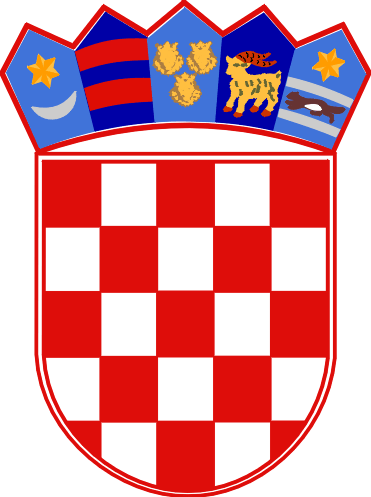 REPUBLIKA HRVATSKAPRIMORSKO-GORANSKA ŽUPANIJAOPĆINA OMIŠALJUPRAVNI ODJEL